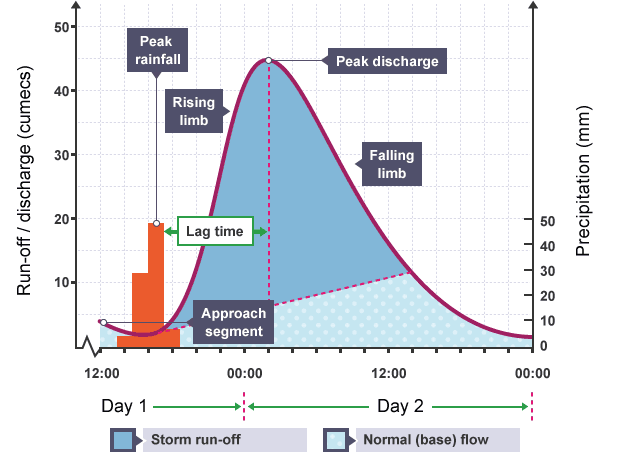 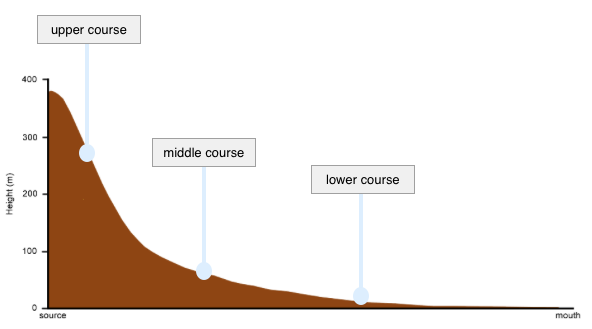 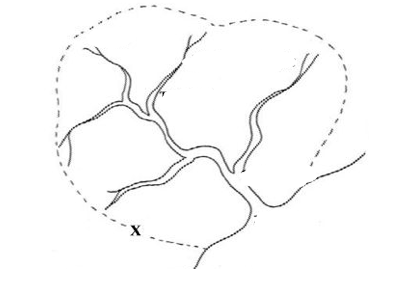 cc) The impacts of river flooding: The River Thames 2014Social2500 people were at risk from rising flood waters and were unable to find safe placed. This resulted in the evacuation of 1000 people.People were unable to return home for up to 6 months. Many were unable to return home to collect personal belongings.Roads were cut off and people were unable to visit family, friends, local amenities or work. EconomicIn total, the river caused £500 million in damage. This was largely from insurance claims.People’s homes were damaged and personal belongings destroyed, this would have put a financial strain on the community.Damage to roads/railways meant that people were unable to get to work. For many who owned businesses or worked for local businesses, they lost income.Looters took advantage of the abandoned homes and stole valuable items from homes.Additional strain on emergency services. Extra soldiers and police officers had to be called in to the area to support the community.EnvironmentalThe River Thames burst its banks. Due to high discharge, erosion of the banks and beds took place, altering the natural course of the river.Flooded farmlands destroyed crops. Natural habitat of animals destroyed. Vegetation uprooted and damage to gardens.Receding flood water deposited pollution throughout the affected areas, impacting on local wildlife. CourseCharacteristicsUpperHere the river’s gradient is steep, the river channel is narrow and there is a low volume of water.MiddleHere the gradient is more gentle, volume and velocity have increase and the river is wider and deeper.LowerThe land is flat and the river has become even wider and deeper. It has the highest velocity here.